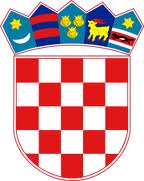 REPUBLIKA HRVATSKASISAČKO-MOSLAVAČKA ŽUPANIJAOPĆINA LIPOVLJANIOPĆINSKO VIJEĆEKLASA:363-02/22-01/03URBROJ: 2176-13-01-22-01U Lipovljanima,  26. svibanj 2022 godine	Na temelju članka 74.  Zakona o komunalnom gospodarstvu (Narodne novine, broj: 68/18, 110/18, 32/20) i članka 26. Statuta Općine Lipovljani (Službeni vjesnik, broj:14/21), Općinsko vijeće Općine Lipovljani na   9. sjednici održanoj  26.  svibnja   2022. godine donosiIzvješće o izvršenju Programaodržavanja komunalne infrastrukture  u 2021. godiniČlanak 1.Izvješćem o izvršenju Programa održavanja komunalne infrastrukture    u 2021. godini  prikazani su planirani i ostvareni radovi na održavanju komunalne infrastrukture razvrstani po djelatnostima.Realizirana sredstva za  izvršenje Programa održavanja komunalne infrastrukture u 2021.  su u iznosu od 1.218.856,74 kuna, a osigurana su  iz sljedećih izvora:1. ODRŽAVANJE NERAZVRSTANIH CESTAČIŠĆENJE PROMETNICA OD SNIJEGA I LEDA NA PODRUČJU OPĆINE LIPOVLJANI ODRŽAVANJE NERAZVRSTANIH CESTA NA PODRUČJU OPĆINE LIPOVLJANI ODRŽAVANJE / SANACIJA POLJSKIH PUTEVA NA PODRUČJU OPĆINE LIPOVLJANI2. ODRŽAVANJE GRAĐEVINA JAVNE ODVODNJE OBORINSKIH VODA3. ODRŽAVANJE JAVNIH ZELENIH POVRŠINA4. ODRŽAVANJE GROBLJA I MRTVAČNICA 5. ODRŽAVANJE JAVNE RASVJETE NA PODRUČJU OPĆINE LIPOVLJANIČlanak 2.Ovo Izvješće  o izvršenju  Programa održavanja komunalne infrastrukture objavit će se  u Službenom vjesniku .                        Predsjednik                                                            			         Tomislav Lukšić dipl.ing.šum.komunalna naknada372.860,83 knnaknada za pridobivenu količinu nafte i plina399.046,25 kn prihod od zakupa poljoprivrednog zemljištaopći prihodi i primici                                             prihod od imovine                                                    prihod od korištenja javne površinekomunalni doprinos217.602,00 kn    132.739,76 kn             0,00 kn    51.607,90 kn    45.000,00 knPLANIRANO IZVRŠENJEINDEXZIMSKA SLUŽBA250.000,00249.659,8399.86%Izvor   NAKNADA ZA PRIDOBIVENU KOLIČINU NAFTE I PLINA 54.000,0054.000,00100.0%Zimska služba54.000,0054.000,00100.0%Izvor   KOMUNALNA NAKNADA196.000,00195.659,8399.83%Zimska služba196.000,00195.659,8399.83%PLANIRANO IZVRŠENJEINDEXODRŽAVANJE NERAZVRSTANIH CESTA320.000,00319.737,2699.94%Izvor  Opći prihodi i primici kompenzacijska mjera95.000,00102.846,01108.26%Održavanje nerazvrstanih cesta95.000,00102.846,01108,26 %Izvor   NAKNADA ZA PRIDOBIVENU KOLIČINU NAFTE I PLINA 169.068,00160.959,2595.2%Održavanje nerazvrstanih cesta169.068,00160.959,2595.2%Izvor  3.6. PRIHOD OD ZAKUPA POLJOPRIVREDNOG ZEMLJIŠTA37.932,0037.932,00100.0%Održavanje nerazvrstanih cesta37.932,0037.932,00100.0%Izvor  5.3. KOMUNALNA NAKNADA18.000,0018.000,00100.0%Održavanje nerazvrstanih cesta18.000,0018.000,00100.0%PLANIRANO IZVRŠENJEINDEXIzvor  PRIHOD OD ZAKUPA POLJOPRIVREDNOG ZEMLJIŠTA120.000,00120.000,00100%Sanacija poljskih puteva120.000,00120.000,00100.0%PLANIRANO IZVRŠENJEINDEX IZMULJIVANJE KANALA NERAZVRSTANIH CESTA60.000,0059.670,0099.45%Izvor  3.6. PRIHOD OD ZAKUPA POLJOPRIVREDNOG ZEMLJIŠTA60.000,0059.670,0099.45%Izmuljivanje kanala nerazvrstanih cesta,interventne mjere60.000,0059.670,0099.45%PLANIRANO IZVRŠENJEINDEX ODRŽAVANJE JAVNIH POVRŠINA400.000,00399.945,9099.99%Izvor  3.4. NAKNADA ZA PRIDOBIVENU KOLIČINU NAFTE I PLINA 184.087,00184.087,00100.0%Održavanje javnih površina184.087,00184.087,00100.0%Izvor  5.1. PRIHOD OD KOR.JAVNIH POVRŠINA/PRISTOJBE51.662,0051.607,9099.9%Održavanje javnih površina51.662,0051.607,9099.9%Izvor  5.2. KOMUNALNI DOPRINOS 45.000,0045.000,00100.0%Održavanje javnih površina45.000,0045.000,00100.0%Izvor  5.3. KOMUNALNA NAKNADA119.251,00119.251,00100.0%Održavanje javnih površina119.251,00119.251,00100.0%PLANIRANO IZVRŠENJEINDEX MRTVAČNICA I GROBLJE PILJENICE 10.000,009.962,5099.63%Izvor  Opći prihodi i primici kompenzacijska mjera10.000,009.962,5099.63%MRTVAČNICA I GROBLJE LIPOVLJANI10.000,009.981,2599.81%Izvor   OPĆI PRIHODI I PRIMICI10.000,009.981,2599.81% MRTVAČNICA I GROBLJE KRIVAJ10.000,009.950,0099.5%Izvor  Opći prihodi i primici kompenzacijska mjera 10.000,009.950,0099.5% MRTVAČNICA I GROBLJE KRALJEVA VELIKA 6.759,000,0096.34%Izvor   OPĆI PRIHODI I PRIMICI261,000,000.0%Izvor   Opći prihodi i primici kompenzacijska mjera 5.245,000,0097.06%Izvor   PRIHOD OD ZAKUPA IMOVINE744,000,000.0%Izvor   KOMUNALNA NAKNADA509,000,000.0%PLANIRANO IZVRŠENJEINDEX ODRŽAVANJE JAVNE RASVJETE40.000,0039.950,0099.88%Izvor  KOMUNALNA NAKNADA40.000,0039.950,0099.88%